
Opdracht: Inzicht creëren in het productieproces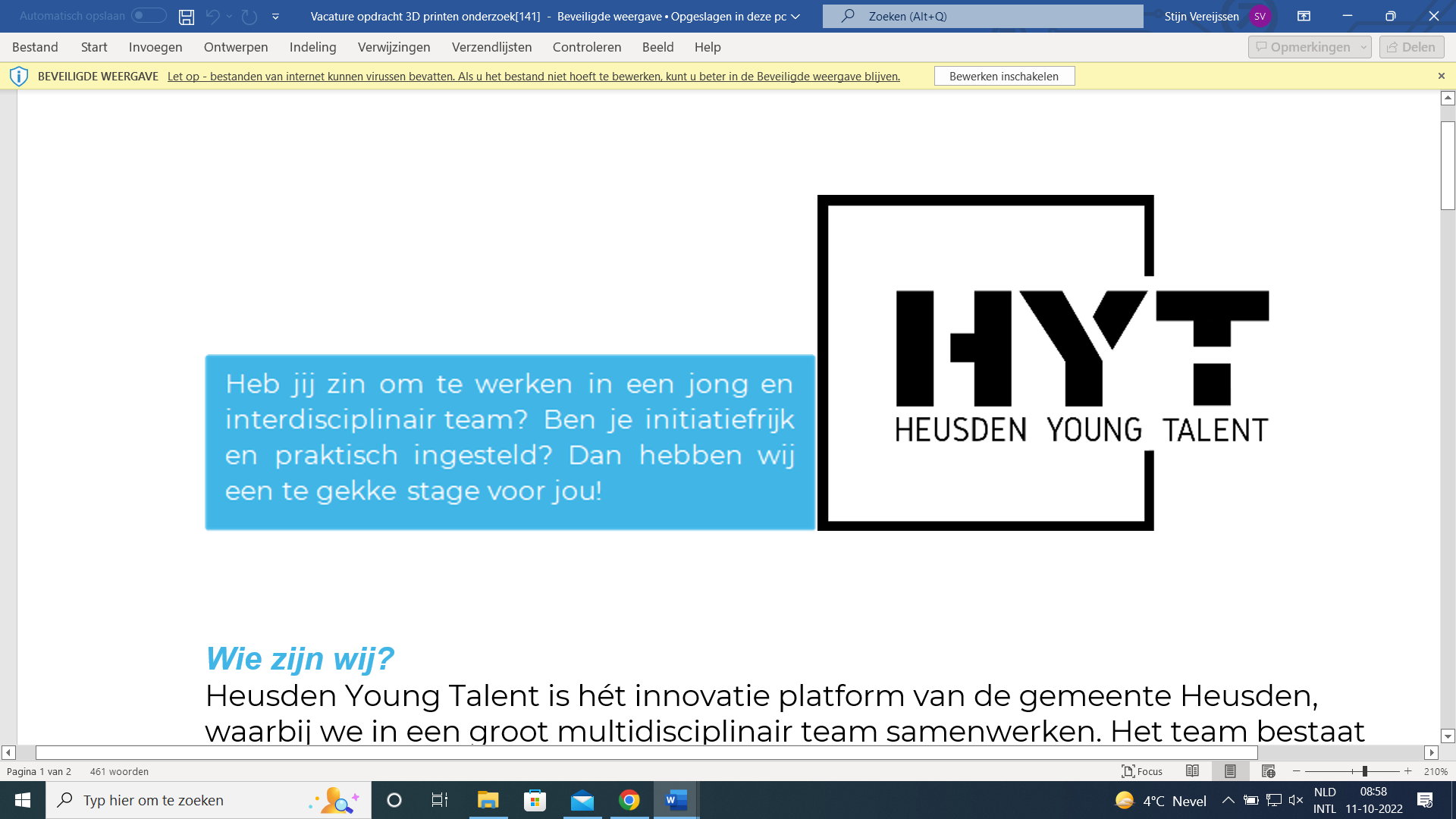 Wie zijn wij? Heusden Young Talent is hét innovatie platform van de gemeente Heusden, waarbij we in een groot multidisciplinair team samenwerken. Het team bestaat uit zowel studenten als directeuren, eigenaren en professionals van aangesloten Heusdense bedrijven. Deze bedrijven en organisaties zijn lokale familiebedrijven tot multinationals, bankwezen en de gemeente Heusden zelf!  Deze opdracht zal uitgevoerd worden bij Orange Climate Verhulst in Nieuwkuijk. OC Verhulst is expert in klimaatbeheersing en renovatie, door middel van luchtbehandelingskasten. Zij ontwerpen, produceren en monteren deze kasten zelf.  Wat is de opdracht? Er is momenteel weinig inzicht in de data over de processen van de productieafdelingen, zoals op de pre metaalbewerking, poederstraat en de pre-assemblage. De masterdata is niet volledig correct, waardoor de planning ook niet altijd klopt. Het doel van de opdracht is, meer inzicht creëren en de juiste data in het systeem zien te krijgen. Eventueel door middel van een capaciteitsplanning. Naast het werken aan deze specifieke opdracht word je deelgenoot van het Heusden Young Talent team en krijg je de kans om binnen te kijken bij alle deelnemende organisaties, je netwerk te vergroten en om mee te bouwen aan deze groeiende stichting voor en door studenten.Wat vragen we van jou? In de komende stageperiode vanaf september 2023 zoeken wij enthousiaste afstudeerders die deel uit willen maken van het Heusden Young Talent team. Jij volgt de opleiding bedrijfskunde of technische bedrijfskunde op HBO- niveau. 
Jij bent ondernemend, werkt resultaatgericht en hebt lef. Ook leg je makkelijk contact, kun je mensen enthousiasmeren en heb je interesse in nieuwe technische ontwikkelingen. Daarnaast vind je persoonlijke ontwikkeling erg belangrijk. Je gaat professioneel om met je werk en de verantwoordelijkheden die je krijgt. Goed ben je in het genereren van ideeën, nog beter ben je in het realiseren van deze.  Wat bieden we jou? Werken in een jonge, snelgroeiende en dynamische onderneming; Informele en open cultuur;  Een leuke stagevergoeding;Leuke projecten met de nieuwste technologieën;  Flexibiliteit en vrijheid;  Een interdisciplinair team van zowel studenten als ondernemers;Ruimte voor persoonlijke ontwikkeling;Leren om je professioneel te gedragen en te communiceren;Voldoende begeleiding met een laagdrempelig contact.Ben je klaar om deze uitdaging aan te gaan of heb je vragen? Neem contact met ons op via: werving@heusdenyoungtalent.nl 